  Powiat Białostocki              SAMODZIELNY PUBLICZNY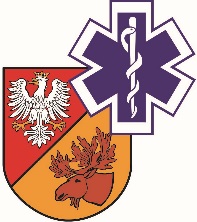                   ZAKŁAD OPIEKI ZDROWOTNEJ W ŁAPACH                  18-100 Łapy, ul. Janusza Korczaka 23                             tel. 85 814 24 38  	     www.szpitallapy.pl		sekretariat@szpitallapy.pl                                   NIP: 966-13-19-909	                                     REGON: 050644804Łapy, 23.08.2021 r.DZP.261.1/ZP/23/2021/PNWszyscy Wykonawcy / Uczestnicy postępowania TREŚĆ PYTAŃ Z UDZIELONYMI ODPOWIEDZIAMIDotyczy postępowania nr ZP/23/2021/PNZamawiający, Samodzielny Publiczny Zakład Opieki Zdrowotnej w Łapach, działając 
na podstawie art. 135 ust. 2 ustawy Prawo zamówień publicznych z dnia 11 września 2019 r. (Dz. U. z 2021 r. poz. 1129 ze zm.) w odpowiedzi na wniosek Wykonawców o wyjaśnienie treści SWZ w postępowaniu pn. „Zakup wyposażenia medycznego i niemedycznego 
na potrzeby Oddziału Chorób Wewnętrznych i Diabetologii” (Znak postępowania: ZP/23/2021/PN), przekazuje poniżej treść pytań wraz z odpowiedziami:Pytanie nr 1 -  Pakiet nr 1 Czy Zamawiający dopuści czas realizacji 8 tygodni od wyboru oferty co jest standardem produkcji dla tego typu łóżek?Odpowiedź: Zamawiający wymaga realizacji zamówienia zgodnie z SWZ, tj. w terminie 
do 10.11.2021 r.Pytanie nr 2 - Pakiet nr 1 Czy Zamawiający w pkt. 2 dopuści stopień ochrony IP-54?Odpowiedź: Tak, Zamawiający dopuszcza.Pytanie nr 3 - Pakiet nr 1 Czy Zamawiający w pkt. 4 dopuści długość całkowitą 2200 mm?Odpowiedź: Zamawiający nie dopuszcza, Zamawiający podtrzymuje opis przedmiotu zamówienia zgodnie z SWZ. Brak zgody podyktowany jest ograniczonymi parametrami technicznymi pomieszczeń, w których zlokalizowane będą łóżka oraz szafki przyłóżkowe. Zamawiający przy określaniu SWZ kierował się zapewnieniem odpowiednich warunków do świadczenia usług medycznych np. przeniesienie pacjenta z wózka inwalidzkiego na łóżko szpitalne.Pytanie nr 4 - Pakiet nr 1 Czy Zamawiający w pkt. 10 dopuści leże podparte na konstrukcji ramion wznoszących co jest równoważne do pantografu?Odpowiedź: Zamawiający nie dopuszcza, Zamawiający podtrzymuje opis przedmiotu zamówienia zgodnie z SWZ. Pytanie nr 5 - Pakiet nr 1 Prosimy o dopuszczenie równoważną metodę nanoszenia nanotechnologii hamującej namnażanie bakterii i wirusów w postaci dwutlenku tytanu. Nie ma żadnych publikacji ani badań, które by stwierdzały, że metoda ta jest gorsza od opisanej.Odpowiedź: Tak, Zamawiający dopuszcza. Pytanie nr 6 -  Pakiet nr 1 Czy Zamawiający w pkt. 33 dopuści leże wykonane z tworzywowych lameli odejmowanych bez użycia narzędzi z systemem zatrzaskiwania w leżu?Odpowiedź: Zamawiający nie dopuszcza, Zamawiający podtrzymuje opis przedmiotu zamówienia zgodnie z SWZ. Zamawiający wymaga aby leże było przezierne dla promieniowania  RTG.Pytanie nr 7 - Pakiet nr 1 Czy Zamawiający w pkt. 40 dopuści poziomice wbudowane 
w poręcze boczne, które są widoczne niezależnie od położenia barierek? Osobno dla pozycji TR i aTR oraz oparcia pleców.Odpowiedź: Tak, Zamawiający dopuszcza. Pytanie nr 8 - Pakiet nr 1 Czy Zamawiający w pkt. 47 dopuści korpus szafki wykonany 
z profili metalowych?Odpowiedź: Tak, Zamawiający dopuszcza. Pytanie nr 9 - Pakiet nr 1 Czy Zamawiający w pkt. 47 dopuści blat szafki oraz czoła szuflad wykonane z wytrzymałego \ i wodoodpornego tworzywa ABS?Odpowiedź: Zamawiający nie dopuszcza, Zamawiający podtrzymuje opis przedmiotu zamówienia zgodnie z SWZ. Pytanie nr 10 - Pakiet nr 1  Czy Zamawiający w pkt. 48 dopuści metalowy uchwyt na ręcznik z boku szafki bez uchwytu na szklankę?Odpowiedź: Zamawiający nie dopuszcza, Zamawiający podtrzymuje opis przedmiotu zamówienia zgodnie z SWZ.Pytanie nr 11 - Pakiet nr 1 Czy Zamawiający w pkt. 48 dopuści blat boczny z zaokrąglonymi krawędziami zabezpieczającymi przedmioty przed upadkiem dzięki czemu nie ma potrzeby montowania dodatkowo opisanych aluminiowych relingów?Odpowiedź: Zamawiający nie dopuszcza, Zamawiający podtrzymuje opis przedmiotu zamówienia zgodnie z SWZ.Pytanie nr 12 - Pakiet nr 1 Czy Zamawiający w pkt. 49 dopuści szafkę składającą się z szuflady i drzwiczek ? Szafka dwustronna z możliwością postawienia z prawej lub lewej strony.Odpowiedź: Zamawiający nie dopuszcza, Zamawiający podtrzymuje opis przedmiotu zamówienia zgodnie z SWZ.Pytanie nr 13 - Pakiet nr 1 Czy Zamawiający w pkt. 50 i 51 dopuści prowadnice suwne?Odpowiedź: Zamawiający nie dopuszcza, Zamawiający podtrzymuje opis przedmiotu zamówienia zgodnie z SWZ.Pytanie nr 14 - Pakiet nr 1 Czy Zamawiający w pkt. 52 dopuści szerokość szafki 500 mm 
i głębokość 520 mm?Odpowiedź: Zamawiający nie dopuszcza, Zamawiający podtrzymuje opis przedmiotu zamówienia zgodnie z SWZ.Pytanie nr 15 - Pakiet nr 1 Czy Zamawiający w pkt. 54 dopuści inną funkcjonalną osłonę sprężyny gazowej, która zabezpiecza ją i estetycznie zakrywa?Odpowiedź: Zamawiający nie dopuszcza, Zamawiający podtrzymuje opis przedmiotu zamówienia zgodnie z SWZ.Pytanie nr 16 - Pakiet nr 1 Czy Zamawiający w pkt. 57 dopuści blat boczny wykonany 
z wytrzymałego i wodoodpornego tworzywa ABS z zaokrąglonymi krawędziami zabezpieczającymi przedmioty przed upadkiem dzięki czemu nie ma potrzeby montowania dodatkowo opisanych systemów zabezpieczenia przedmiotów na blacie?Odpowiedź: Zamawiający nie dopuszcza, Zamawiający podtrzymuje opis przedmiotu zamówienia zgodnie z SWZ.Pytanie nr 17 - Pakiet nr 1 Czy Zamawiający w pkt. 59 dopuści blat boczny montowany 
na stałe w szafce dwustronnej dzięki czemu nie potrzeby przekładania go ?Odpowiedź: Zamawiający nie dopuszcza, Zamawiający podtrzymuje opis przedmiotu zamówienia zgodnie z SWZ.Pytanie nr 18 - Pakiet nr 1 Prosimy o dopuszczenie w pkt. 60 szafki bez 5go koła ponieważ oferowana szafka jest zaprojektowana zgodnie z obowiązującymi normami bezpieczeństwa 
i nie wymaga stosowania takiego koła.Odpowiedź: Tak, Zamawiający dopuszcza.DYREKTORSamodzielnego PublicznegoZakładu Opieki Zdrowotnej w ŁapachUrszula Łapińska 